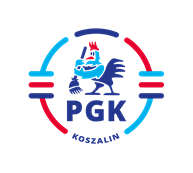 Koszalin, dnia 16.12.2022 r.Nr postępowania:  2022/BZP 00485810 z dnia 2022-12-08Nr referencyjny: 49    INFORMACJA Z OTWARCIA OFERT  zgodnie z art. 222 ust. 5 ustawy z dnia 11 września 2019 r.Prawo zamówień publicznych (  t.j. Dz.U. z 2022 r. poz. 1710 z późn. zm.).Dotyczy: Postępowania o udzielenie zamówienia publicznego prowadzonego w trybie podstawowym bez przeprowadzenia negocjacji,  o szacunkowej wartości poniżej 215 000 euro na zasadach określonych w ustawie z dnia 11 września 2019 r. Prawo zamówień publicznych ( t.j. Dz.U. z 2019 r. poz. 2019), tekst jednolity z dnia 16 sierpnia 2022 r. ( Dz. U. z 2022 r. poz. 1710 z późn. zm. )   zwanej dalej Ustawą PZP , na podstawie wymagań zawartych  w art. 275 pkt 1 w/w ustawy pn: „Dostawa samochodu dostawczego o dopuszczalnej masie całkowitej do 3,5 Mg z windą.”Zostały złożone oferta Wykonawcy:MOJSIUK Spółka z o.o. Spółka komandytowa76-039 Stare Bielice, ul. Koszalińska 89Wartość netto; 189 000,00 ,-Okres gwarancji na kompletny pojazd  36 miesięcy